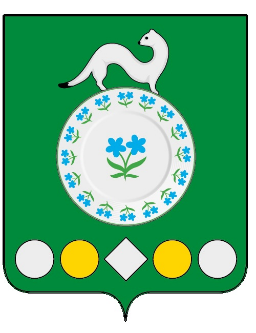 Российская ФедерацияИркутская областьУсольское районное муниципальное образованиеМишелевское муниципальное образование Д У М А Р Е Ш Е Н И ЕОт ___________									№ ______р.п. МишелевкаОб утверждении плана работы Думы городского поселения Мишелевского муниципального образования на 2021 годВ целях организации эффективной деятельности Думы городского поселения Мишелевского муниципального образования, на основании   Федерального закона от 06.10.2003 № 131-ФЗ «Об общих принципах организации местного самоуправления в Российской Федерации», руководствуясь статьями 31,47 Устава Мишелевского муниципального образования, Дума городского поселения Мишелевского муниципального образования,                                Р Е Ш И Л А:1. Утвердить план работы Думы городского поселения Мишелевского муниципального образования на 2021 год (прилагается).2.  Опубликовать данное решение в газете «Новости», разместить в информационно-телекоммуникационной сети «Интернет» на официальном сайте администрации Мишелевского муниципального образования (мишелёвка.рф).3. Настоящее решение вступает в силу после дня его официального опубликования.4.  Контроль за исполнением настоящего решения возложить на     председателя Думы городского поселения Мишелевского муниципального образования                            Евтеева Е.В.Глава городского поселения Мишелевского муниципального образования								Н.А.ВалянинПредседатель Думы городского поселения Мишелевского муниципального образования			Е.В.ЕвтеевУТВЕРЖДЕН                                                                           Решением Думы городского поселения Мишелевского муниципального образования                                                                           от ____________ № _______План                                                                                                                                                                             работы Думы городского поселения                                                                                                   Мишелевского муниципального образования на 2021 год№п/пСодержание вопросаСрок рассмотренияОтветственные1Утверждение нормативных правовых актов Думы городского поселения Мишелевского муниципального образованияВ течение годаСпециалисты администрации2Приведение нормативных правовых актов Думы в соответствие с действующим законодательствомВ течение годаСпециалисты администрации3Внесение изменений в решение Думы «О бюджете городского поселения Мишелевского муниципального образования на 2021 год и на плановый период 2022 и 2023 годов»В течение годаБерезкова Е.Н.4Внесение изменений и дополнений в Устав Мишелевского муниципального образования В течение годаЖурова В.Д.5Внесение изменений в структуру администрации городского поселения Мишелевского муниципального образованияВ течение года Журова В.Д.6О ходе выполнения муниципальных программВ течение годаСпециалисты администрации7Работа с письмами, заявлениями, обращениями избирателей к депутатам Думы городского поселения Мишелевского муниципального образованияВ течение годаЕвтеев Е.В.8Проведение публичных слушаний:                                                                 1) по проектам муниципальных правовых актов о внесении изменений и дополнений в Устав Мишелевского муниципального образования;                                                                                  2) по проекту решения Думы о бюджете;                                                3) отчет об исполнении местного бюджета;                                     4) по внесению изменений в генеральный план;5) по правилам благоустройства территорий;6) по обсуждению стратегии социально-экономического развития территории Мишелевского муниципального образованияВ течение года Евтеев Е.В.Березкова Е.Н.Журова В.Д.Сазонова Е.В.Лоскутова А.В.9Рассмотрение информаций, представлений и протестов прокуратурыВ течение годаЕвтеев Е.В.10Отчет главы городского поселения Мишелевского муниципального образования о результатах своей деятельности, о деятельности администрации городского поселения Мишелевского муниципального образования, о решении вопросов, поставленных Думой городского поселения Мишелевского муниципального образования в 2020 годуАпрель Валянин Н.А.11Информация о работе с неблагополучными семьями на территории городского поселения Мишелевского муниципального образованияМайМахнева В.Д.Снегирева У.А.12Отчет об исполнении бюджета городского поселения Мишелевского муниципального образования за   2020 годАпрель                                Березкова Е.Н.13О работе участковых уполномоченных полиции на территории Мишелевского муниципального образованияФевральНоябрьГончаров М.М.Никифоров А.Н.14О работе ветеринарной службы на территории Мишелевского муниципального образованияАпрель Уткина Н.И.15Отчет о работе Думы городского поселения Мишелевского муниципального образования за         2020 год2020 годМартЕвтеев Е.В.16Информация о работе с налогоплательщиками на территории городского поселения Мишелевского муниципального образования по наполнению бюджета поселенияАпрельОтдел финансов, экономики и муниципальных закупок17О развитии массового спорта и туризма в муниципальном образованииАпрельМКУК «Мишелевский КСК»18О состоянии медицинского обслуживания на территории Мишелевского муниципального образованияАпрельКияницкая Н.С.19Об организации занятости учащихся школ в период летних каникулМайВишнякова Г.С.Щепин А.С.Чернявская Г.С.20О перечне мест, запрещенных для посещения детьми в ночное времяМайМахнева В.Д.21О подготовке к новому учебному году в муниципальных учрежденияхМайВишнякова Г.С.Щепин А.С.Чернявская Г.С.Чернигова С.В.Очигава А.В.Литовкина Е.В.Скрипникова О.В.Яковлева Т.В.22О развитии предпринимательства на территории Мишелевского муниципального образованияНоябрьОтдел финансов, экономики и муниципальных закупок23О перечне проектов народных инициатив в Мишелевском муниципальном образовании на 2022 годАвгустОтдел финансов, экономики и муниципальных закупок24О   мероприятиях по подготовке коммунального                    хозяйства, жилищного фонда, объектов    социальной сферы к работе в зимних          условиях 2021-2022 годовАвгустРуководители управляющей и теплоснабжающей организации25О налоге на имущество физических лиц в 2022 годуОктябрь Березкова Е.Н.26О земельном налоге в 2022 годуОктябрь Березкова Е.Н.27Внесение изменений в стратегию социально-экономического развития городского поселения Мишелевского муниципального образованияВ течение годаЯшкина Н.Н.28Утверждение бюджета городского поселения Мишелевского муниципального образования на 2022 год и на плановый период 2023 и 2024 годовДекабрь Березкова Е.Н.29Утверждение плана работы Думы городского поселения Мишелевского муниципального образования на 2022 годДекабрь                         Журова В.Д.30О выполнении наказов избирателей Декабрь Депутаты Думы